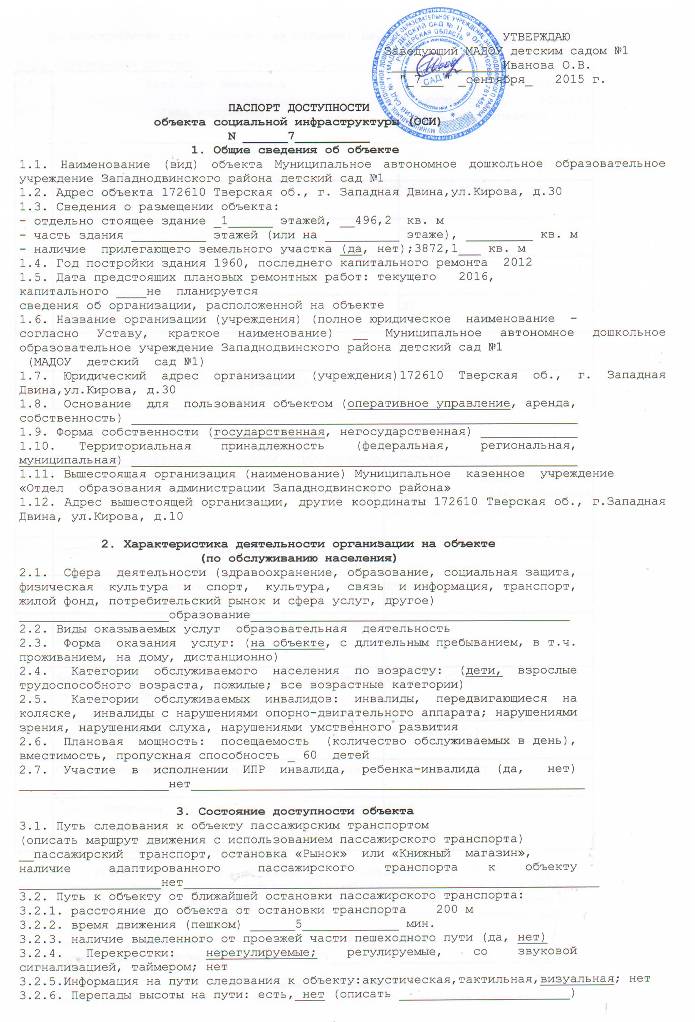     Их обустройство для инвалидов на коляске: да, нет (___________________)3.3. Организация доступности объекта для инвалидов - форма обслуживания <*>    --------------------------------    <*> Указывается один из вариантов: "А", "Б", "ДУ", "ВНД".3.4. Состояние доступности основных структурно-функциональных зон    --------------------------------    <**>  Указывается: ДП-В - доступно полностью всем; ДП-И (К, О, С, Г, У)-  доступно  полностью  избирательно  (указать категории инвалидов); ДЧ-В -доступно  частично  всем;  ДЧ-И  (К,  О,  С,  Г,  У)  -  доступно  частичноизбирательно  (указать  категории  инвалидов); ДУ - доступно условно, ВНД -временно недоступно.3.5. Итоговое заключение о состоянии доступности ОСИ:__Доступно частично избирательно (О,С,Г,У)________________________________                         4. Управленческое решение4.1. Рекомендации по адаптации основных структурных элементов объекта    --------------------------------    <*>  Указывается  один из вариантов (видов работ): не нуждается; ремонт(текущий,  капитальный);  индивидуальное решение с ТСР; технические решенияневозможны - организация альтернативной формы обслуживания.4.2. Период проведения работ ________не  планируется в рамках исполнения _______________________________________________________                    (указывается наименование документа: программы, плана)4.3. Ожидаемый результат (по состоянию доступности) после выполнения  работпо адаптации ______________________________________________________________Оценка результата исполнения программы, плана  (по  состоянию  доступности)___________________________________________________________________________4.4. Для принятия решения требуется, не требуется (нужное подчеркнуть):Согласование___________________________________________________________________________Имеется  заключение  уполномоченной  организации  о  состоянии  доступностиобъекта   (наименование   документа  и  выдавшей  его  организации,  дата),прилагается___________________________________________________________________________4.5.   Информация  размещена  (обновлена)  на  Карте  доступности  субъектаРоссийской Федерации дата _________не  размещена__________________________                                   (наименование сайта, портала)                             5. Особые отметкиПаспорт сформирован на основании:1. Анкеты (информации об объекте) от "_02_"_СЕНТЯБРЯ_ 2015г.2. Акта обследования объекта: N акта ___7_______ от "_02_" _СЕНТЯБРЯ_ 2015 г.3. Решения Комиссии _________________________ от "__" _____________ 20__ г.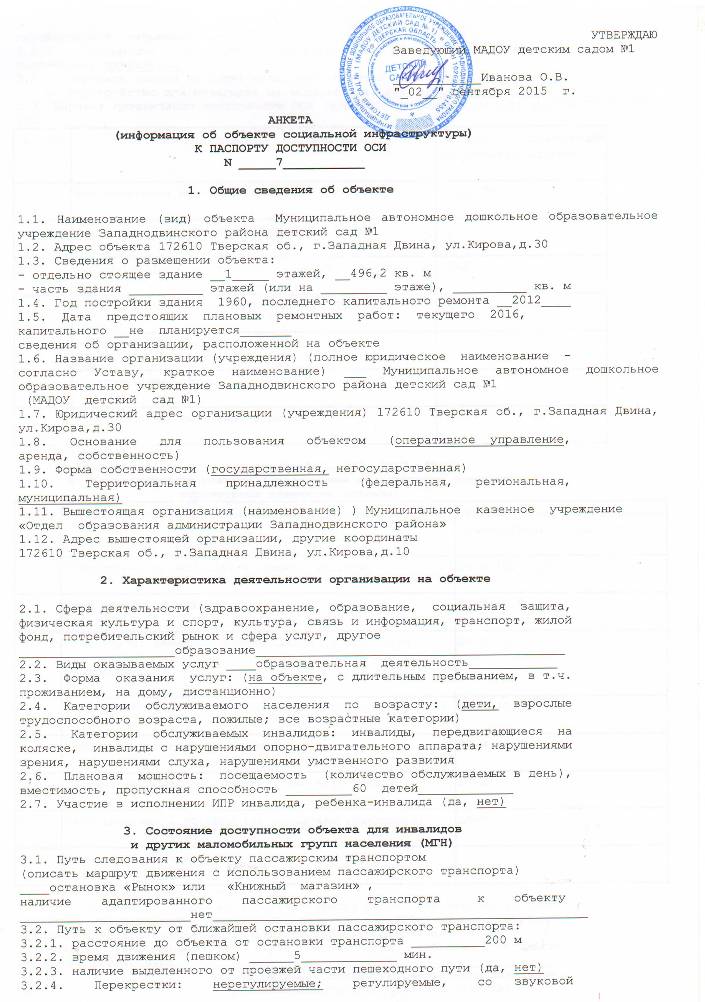 сигнализацией, таймером; нет3.2.5.   Информация   на   пути   следования   к   объекту:   акустическая,тактильная, визуальная; нет3.2.6. Перепады высоты на пути: есть, нет (описать _______________________)    Их обустройство для инвалидов на коляске: да, нет (___________________)3.3. Вариант организации доступности ОСИ (формы обслуживания) <*> с  учетом СП 35-101-2001    --------------------------------    <*> Указывается один из вариантов: "А", "Б", "ДУ", "ВНД".       4. Управленческое решение (предложения по адаптации основных                      структурных элементов объекта)    --------------------------------    <*>  Указывается  один из вариантов (видов работ): не нуждается; ремонт(текущий,  капитальный);  индивидуальное решение с ТСР; технические решенияневозможны - организация альтернативной формы обслуживания.Размещение    информации   на   Карте   доступности   субъекта   РоссийскойФедерации согласовано _____________________________________________________                        (подпись, Ф.И.О., должность; координаты для связи                             уполномоченного представителя объекта)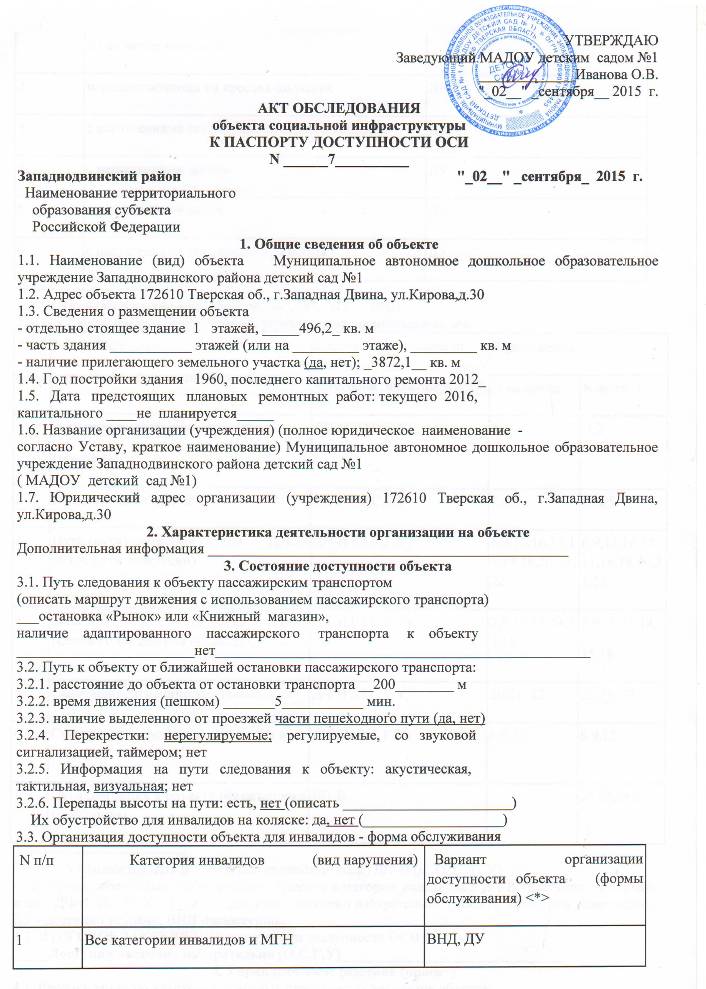     --------------------------------    <*> Указывается один из вариантов: "А", "Б", "ДУ", "ВНД".3.4. Состояние доступности основных структурно-функциональных зон    --------------------------------    <**>  Указывается: ДП-В - доступно полностью всем; ДП-И (К, О, С, Г, У)-  доступно  полностью  избирательно  (указать категории инвалидов); ДЧ-В -доступно  частично  всем;  ДЧ-И  (К,  О,  С,  Г,  У)  -  доступно  частично избирательно  (указать  категории  инвалидов); ДУ - доступно условно, ВНД -недоступно.3.5. ИТОГОВОЕ ЗАКЛЮЧЕНИЕ о состоянии доступности ОСИ:_____Доступно частично избирательно (О,С,Г,У)______________________________4. Управленческое решение (проект)4.1. Рекомендации по адаптации основных структурных элементов объекта:    --------------------------------    <*>  Указывается  один из вариантов (видов работ): не нуждается; ремонт (текущий,  капитальный);  индивидуальное решение с ТСР; технические решения невозможны - организация альтернативной формы обслуживания.4.2. Период проведения работ _не   планируется_______________________________в рамках исполнения _______________________________________________________                    (указывается наименование документа: программы, плана)4.3.  Ожидаемый  результат  (по  состоянию  доступности)  после  выполненияработ по адаптации ________________________________________________________Оценка результата исполнения программы, плана  (по  состоянию  доступности)___________________________________________________________________________4.4. Для принятия решения требуется, не требуется (нужное подчеркнуть):4.4.1. согласование на Комиссии ______________________________________________________________________________________________________________________  (наименование  Комиссии по координации деятельности в сфере обеспечения     доступной среды жизнедеятельности для инвалидов и других МГН)4.4.2.  согласование  работ  с  надзорными органами (в сфере проектирования и строительства, архитектуры, охраны памятников, другое - указать)______________________________________________________________________________________________________________________________________________________4.4.3. техническая экспертиза; разработка проектно-сметной документации;4.4.4. согласование с вышестоящей организацией (собственником объекта);4.4.5.  согласование с общественными организациями инвалидов ___________________;4.4.6. другое ____________________________________________________________.Имеется  заключение  уполномоченной  организации  о  состоянии  доступностиобъекта   (наименование   документа  и  выдавшей  его  организации,  дата), прилагается___________________________________________________________________________4.7.  Информация  может  быть  размещена  (обновлена)  на Карте доступностисубъекта Российской Федерации ________________________________________________________________________________________________________________________                       (наименование сайта, портала)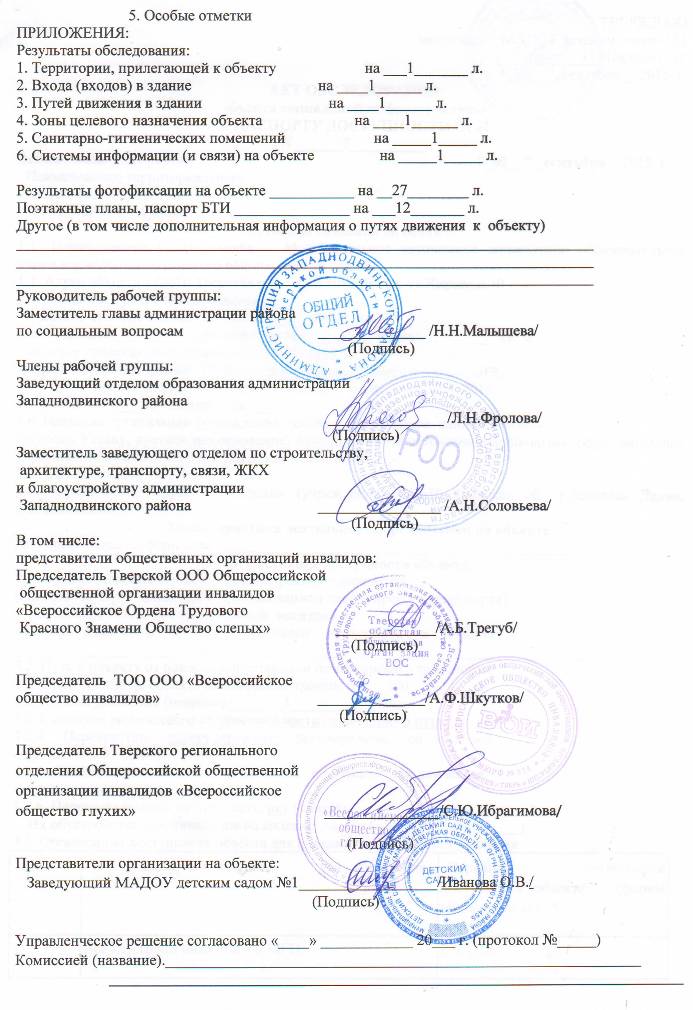                                                                                                                                                               Приложение 1 к Акту обследования ОСИ к паспорту доступности ОСИ N _7___ от "02 " сентября  2015  г.I. Результаты обследования:                                                                                                                                                                      1. Территории, прилегающей к зданию (участка)                                                                                                        Одноэтажное нежилое здание  Муниципального  автономного  дошкольного  образовательного учреждения   Западнодвинского  района  детский  сад №1         172610 Тверская об., г.Западная Двина, ул.Кирова, д.30                                                                          Наименование объекта, адресII. Заключение по зоне:-------------------------------<*> Указывается: ДП-В - доступно полностью всем; ДП-И (К, О, С, Г, У) - доступно полностью избирательно (указать категории инвалидов); ДЧ-В - доступно частично всем; ДЧ-И (К, О, С, Г, У) - доступно частично избирательно (указать категории инвалидов); ДУ - доступно условно, ВНД - недоступно.<**> Указывается один из вариантов: не нуждается; ремонт (текущий, капитальный); индивидуальное решение с ТСР; технические решения невозможны - организация альтернативной формы обслуживания.Комментарий к заключению:  территория, прилегающая к  зданию,  доступна  условно                                                                                                                                                                    Приложение 2 к Акту обследования ОСИ  к паспорту доступности ОСИ N __7__ от "_02_" __сентября__ 2015  г.I. Результаты обследования:                                                                                                                                                                                           2. Входа (входов) в здание Одноэтажное  нежилое  здание  Муниципального   автономного  дошкольного  образовательного  учреждения  Западнодвинского  района          детский  сад №1         172610 Тверская об., г.Западная Двина, ул.Кирова, д.30II. Заключение по зоне:--------------------------------<*> Указывается: ДП-В - доступно полностью всем; ДП-И (К, О, С, Г, У) - доступно полностью избирательно (указать категории инвалидов); ДЧ-В - доступно частично всем; ДЧ-И (К, О, С, Г, У) - доступно частично избирательно (указать категории инвалидов); ДУ - доступно условно, ВНД - недоступно.<**> Указывается один из вариантов: не нуждается; ремонт (текущий, капитальный); индивидуальное решение с ТСР; технические решения невозможны - организация альтернативной формы обслуживания. Комментарий к заключению:  вход  в  здание  доступен  инвалидам  (О,С,Г,У)           Приложение 3 к Акту  обследования ОСИ к паспорту доступности ОСИ  N _7___ от "02"  сентября  2015  г.I. Результаты обследования:                                                                                                                                                                      3. Пути (путей) движения внутри здания (в т.ч. путей эвакуации) Одноэтажного  нежилого  здания Муниципального   автономного  дошкольного  образовательного  учреждения   Западнодвинского  района     детский  сад №1         172610 Тверская об., г.Западная Двина, ул.Кирова, д.30II. Заключение по зоне:--------------------------------<*> Указывается: ДП-В - доступно полностью всем; ДП-И (К, О, С, Г, У) - доступно полностью избирательно (указать категории инвалидов); ДЧ-В - доступно частично всем; ДЧ-И (К, О, С, Г, У) - доступно частично избирательно (указать категории инвалидов); ДУ - доступно условно, ВНД - недоступно. <**> Указывается один из вариантов: не нуждается; ремонт (текущий, капитальный); индивидуальное решение с ТСР; технические решения невозможны - организация альтернативной формы обслуживания. Комментарий к заключению:  путь   движения   внутри  здания  доступен  частично  избирательно (О,С,Г,У)                                                                                                                                                                  Приложение 4(I)                        к Акту обследования ОСИ к паспорту доступности ОСИ  N __7__ от "02 "  сентября 2015  г.I. Результаты обследования:                                                                                                                                                                        4. Зоны целевого назначения здания (целевого посещения объекта)Вариант I - зона обслуживания инвалидовОдноэтажного  нежилого  здания Муниципального   автономного  дошкольного  образовательного  учреждения   Западнодвинского  района     детский  сад №1         172610 Тверская об., г.Западная Двина, ул.Кирова, д.30II. Заключение по зоне:--------------------------------<*> Указывается: ДП-В - доступно полностью всем; ДП-И (К, О, С, Г, У) - доступно полностью избирательно (указать категории инвалидов); ДЧ-В - доступно частично всем; ДЧ-И (К, О, С, Г, У) - доступно частично избирательно (указать категории инвалидов); ДУ - доступно условно, ВНД - недоступно.<**> Указывается один из вариантов: не нуждается; ремонт (текущий, капитальный); индивидуальное решение с ТСР; технические решения невозможны - организация альтернативной формы обслуживания.Комментарий к заключению:  зоны  целевого  назначения  доступны  частично  избирательно (О,С,Г,У)Приложение 4(II)к Акту обследования ОСИ к паспорту доступности ОСИ N _7___ от "02" сентября 2015г.I. Результаты обследования:                                                                                                                                                                       4. Зоны целевого назначения здания (целевого посещения объекта)                                                                 Вариант II - места приложения трудаII. Заключение по зоне:--------------------------------<*> Указывается: ДП-В - доступно полностью всем; ДП-И (К, О, С, Г, У) - доступно полностью избирательно (указать категории инвалидов); ДЧ-В - доступно частично всем; ДЧ-И (К, О, С, Г, У) - доступно частично избирательно (указать категории инвалидов); ДУ - доступно условно, ВНД - недоступно.<**> Указывается один из вариантов: не нуждается; ремонт (текущий, капитальный); индивидуальное решение с ТСР; технические решения невозможны - организация альтернативной формы обслуживания.Комментарий к заключению: __________________________________Приложение 5к Акту обследования ОСИ к паспорту доступности ОСИ № __7____ от «_02__» _____201_5__ г.I Результаты обследования:5. Санитарно-гигиенических помещенийОдноэтажного  нежилого  здания Муниципального   автономного  дошкольного  образовательного  учреждения   Западнодвинского  района     детский  сад №1         172610 Тверская об., г.Западная Двина, ул.Кирова, д.30Наименование объекта, адресII Заключение по зоне:* указывается: ДП-В - доступно полностью всем; ДП-И (К, О, С, Г, У) – доступно полностью избирательно (указать категории инвалидов); ДЧ-В - доступно частично всем; ДЧ-И (К, О, С, Г, У) – доступно частично избирательно (указать категории инвалидов); ДУ - доступно условно, ВНД - недоступно**указывается один из вариантов: не нуждается; ремонт (текущий, капитальный); индивидуальное решение с ТСР; технические решения невозможны – организация альтернативной формы обслуживанияКомментарий к заключению: санитарно-гигиенические помещения для инвалидов доступны частично избирательно (О,С,Г,У)____________________________________________________________Приложение 6к Акту обследования ОСИ к паспорту доступности ОСИ № ___7___ от «_02__» ____201_5__ г.I Результаты обследования:6. Системы информации на объектеОдноэтажного  нежилого  здания Муниципального   автономного  дошкольного  образовательного  учреждения   Западнодвинского  района     детский  сад №1         172610 Тверская об., г.Западная Двина, ул.Кирова, д.30Наименование объекта, адресII Заключение по зоне:* указывается: ДП-В - доступно полностью всем; ДП-И (К, О, С, Г, У) – доступно полностью избирательно (указать категории инвалидов); ДЧ-В - доступно частично всем; ДЧ-И (К, О, С, Г, У) – доступно частично избирательно (указать категории инвалидов); ДУ - доступно условно, ВНД - недоступно**указывается один из вариантов: не нуждается; ремонт (текущий, капитальный); индивидуальное решение с ТСР; технические решения невозможны – организация альтернативной формы обслуживанияКомментарий к заключению: система информации (визуальные средства) не объекте доступна частично всем______ N п/п            Категория инвалидов                           (вид нарушения)                 Вариант организации    доступности объекта  (формы обслуживания) <*>1  Все категории инвалидов и МГН               ВНД, ДУв том числе инвалиды:                       2  передвигающиеся на креслах-колясках         ВНД3  с нарушениями опорно-двигательного аппарата ДУ4  с нарушениями зрения                        ДУ5  с нарушениями слуха                         ДУ6  с нарушениями умственного развития          ДУ N п/п Основные структурно-функциональные зоны   Состояние доступности, в   том числе для основных   категорий инвалидов <**>1  Территория, прилегающая к зданию (участок)ДЧ-И (О,С,Г,У)2  Вход (входы) в здание                     ДЧ-И (О,С,Г,У)3  Путь (пути) движения внутри здания (в т.ч. пути эвакуации)                   ДЧ-И (О,С,Г,У)4  Зона целевого назначения здания(целевого посещения объекта)              ДЧ-И (О,С,Г,У)5  Санитарно-гигиенические помещения         ДЧ-И (О,С,Г,У)6  Система информации и связи (на всех зонах)ДЧ-И (О,С,Г,У)7  Пути движения к объекту (от остановки транспорта)                 ДП-В N п/п  Основные структурно-функциональные зоны                    объекта                  Рекомендации по адаптации бъекта (вид работы) <*>1  Территория, прилегающая к зданию (участок) Индивидуальное решение с ТСР2  Вход (входы) в здание                      Индивидуальное решение с ТСР3  Путь (пути) движения внутри здания  в т.ч. пути эвакуации)                    Индивидуальное решение с ТСР4  Зона целевого назначения здания (целевого посещения объекта)               Индивидуальное решение с ТСР5  Санитарно-гигиенические помещения          Индивидуальное решение с ТСР6  Система информации на объекте (на всех зонах)                            Индивидуальное решение с ТСР7  Пути движения к объекту  (от остановки транспорта)                 Индивидуальное решение с ТСР8  Все зоны и участки                          N п/п     Категория инвалидов       (вид нарушения)                 Вариант организации  доступности объекта 1  Все категории инвалидов и МГН                   ВНД, ДУ             в том числе инвалиды:             2  передвигающиеся на креслах-колясках             ВНД3  с нарушениями опорно-двигательного аппарата     ДУ4  с нарушениями зрения                            ДУ5  с нарушениями слуха                             ДУ6  с нарушениями умственного развития              ДУ Nп/п  Основные структурно-функциональные зоны объекта  Рекомендации по адаптации объекта(вид работы) <*>1  Территория, прилегающая к зданию (участок)         ДЧ-И (О,С,Г,У)2  Вход (входы) в здание                              ДЧ-И (О,С,Г,У)3  Путь (пути) движения внутри здания (в т.ч. пути    эвакуации)                                         ДЧ-И (О,С,Г,У)4  Зона целевого назначения(целевого посещения объекта)                                           ДЧ-И (О,С,Г,У)5  Санитарно-гигиенические помещения                  ДЧ-И (О,С,Г,У)6  Система информации на объекте (на всех зонах)      ДЧ-И (О,С,Г,У)7  Пути движения к объекту (от остановки транспорта)  ДП-В8  Все зоны и участки                                 в том числе инвалиды:                       2  передвигающиеся на креслах-колясках         ВНД3  с нарушениями опорно-двигательного аппарата ДУ4  с нарушениями зрения                        ДУ5  с нарушениями слуха                         ДУ6  с нарушениями умственного развития          ДУ N п/п            Основные              структурно-функциональные зоны  Состояние доступности,   в том числе для      основных категорий  инвалидов <**> Приложение  Приложение  N п/п            Основные              структурно-функциональные зоны  Состояние доступности,   в том числе для      основных категорий  инвалидов <**>N на планеN фото1  Территория, прилегающая к зданию (участок)                        ДЧ-И (О,С,Г,У)1 1,22  Вход (входы) в здание            ДЧ-И (О,С,Г,У)3,4,5 3,4,53  Путь (пути) движения внутри     здания (в т.ч. пути эвакуации)   ДЧ-И (О,С,Г,У)6,9,13,16,17,11,14,18,20,21,226,9,13,16,17,11,14,18,20,21,224  Зона целевого назначения здания  (целевого посещения объекта)     ДЧ-И (О,С,Г,У)7,9,10,11,14,15,187,9,10,11,14,15,185  Санитарно-гигиенические помещенияДЧ-И (О,С,Г,У)20,21, 2220,21, 226  Система информации и связи  (на всех зонах)                  ДЧ-И (О,С,Г,У)6,9,136,9,137  Пути движения к объекту (от остановки транспорта)        ДП-В24,25,26,27 N п/п  Основные структурно-функциональные зоны                    объекта                  Рекомендации по адаптации объекта (вид работы) <*>1  Территория, прилегающая к зданию (участок) Индивидуальное решение с ТСР2  Вход (входы) в здание                      Индивидуальное решение с ТСР3  Путь (пути) движения внутри здания (в т.ч. пути эвакуации)                            Индивидуальное решение с ТСР4  Зона целевого назначения здания (целевого  посещения объекта)                         Индивидуальное решение с ТСР5  Санитарно-гигиенические помещения          Индивидуальное решение с ТСР6  Система информации на объекте (на всех  зонах)                                     Индивидуальное решение с ТСР7  Пути движения к объекту (от остановки   транспорта)                                Индивидуальное решение с ТСР8  Все зоны и участки                          N п/пНаименование функционально-планировочного элемента    Наличие элементаНаличие элементаНаличие элемента   Выявленные   нарушения и замечания      Выявленные   нарушения и замечания    Работы по  адаптации  объектов   Работы по  адаптации  объектов   N п/пНаименование функционально-планировочного элемента    есть/ нет N на плане N  фотоСодержание Значимо  для инвалида (категория) Содержание Виды работ1.1Вход (входы) на территорию есть1 1Не соответствует нормам СНиП  всеПриведение в соответствие с нормами СНиП1.2Путь (пути) движения на   территории                 есть1,21,2Не соотв. нормам СНиП  всеПриведение в соотв. с нормами СНиП1.3Лестница (наружная)        нет1.4Пандус (наружный)          нет1.5Автостоянка и парковка     нетОБЩИЕ требования к зоне    Наименование структурно-функциональной зоны         Состояние  доступности <*>  (к пункту 3.4Акта обследования  ОСИ)       ПриложениеПриложение  Рекомендации по    адаптации (вид      работы) <**> к пункту 4.1 Акта  обследования ОСИ  Наименование структурно-функциональной зоны         Состояние  доступности <*>  (к пункту 3.4Акта обследования  ОСИ)       Nнаплане N фото  Рекомендации по    адаптации (вид      работы) <**> к пункту 4.1 Акта  обследования ОСИ  Территория, прилегающая к зданию (участок)   ДЧ-И11,2 Индивидуальное  решение с ТСР N п/пНаименование функционально-планировочного элемента    Наличие элементаНаличие элементаНаличие элемента   Выявленные      нарушения    и замечания      Выявленные      нарушения    и замечания    Работы по   адаптации   объектов   Работы по   адаптации   объектов   N п/пНаименование функционально-планировочного элемента    есть/ нет N на плане N  фотоСодержание Значимо  для инвалида (категория) Содержание Виды работ2.1Лестница (наружная)        нет2.2Пандус (наружный)          нет2.3Входная площадка (перед    дверью)                    есть4,54,5Не соответствует нормам СНиП  всеПриведение в соответствие с нормами СНиП2.4Дверь (входная)            есть3,4,53,4,5Не соответствует нормам СНиП  всеПриведение в соответствие с нормами СНиП2.5Тамбур                     есть8,12,238,12,23Не соответствует нормам СНиП  всеПриведение в соответствие с нормами СНиПОБЩИЕ требования к зоне    Наименование структурно-функциональной зоны         Состояние  доступности <*>  (к пункту 3.4Акта обследования  ОСИ)       ПриложениеПриложение  Рекомендации по   адаптации(вид   работы) <**> к   пункту 4.1 Акта  обследования ОСИ  Наименование структурно-функциональной зоны         Состояние  доступности <*>  (к пункту 3.4Акта обследования  ОСИ)       Nна плане N фото  Рекомендации по   адаптации(вид   работы) <**> к   пункту 4.1 Акта  обследования ОСИ  Вход в здание ДЧ-И (О,С,Г,У)3,4,53,4,5Индивидуальное решение с ТСР N п/пНаименование функционально-планировочного элемента    Наличие элементаНаличие элементаНаличие элемента   Выявленные      нарушения   и замечания      Выявленные      нарушения   и замечания    Работы по   адаптации  объектов   Работы по   адаптации  объектов   N п/пНаименование функционально-планировочного элемента    есть/ нет N на плане N  фотоСодержание Значимо для инвалида (категория) Содержание Виды работ3.1Коридор(вестибюль, зона ожидания,галерея,балкон есть6,9,136,9,13Не соответствует нормам СНиП  всеПриведение в соотв. с нормами СНиП3.2Лестница(внутри здания)   нет3.3Пандус (внутри здания)     нет3.4Лифт пассажирский (или подъемник)              нет3.5Дверь                      есть6,9,136,9,13Не соответствует нормам СНиП  всеПриведение в соотв. с нормами СНиП3.6Пути эвакуации (в т.ч. зоны безопасности)             есть16,1716,17Не соотв. нормам СНиП  всеПриведение в соотв.с нормами СНиПОБЩИЕ требования к зоне    Наименование структурно-функциональной зоны  Пути движения внутри здания(в т.ч. пути эвакуации)       Состояние   доступности <*>  (к пункту 3.4Акта обследования ОСИ)   ДЧ-И (О,С,Г,У)    ПриложениеПриложение   Рекомендации   по адаптации (вид работы) <**> к пункту 4.1 Акта  обследования ОСИ  Индивидуальное  решение с ТСРНаименование структурно-функциональной зоны  Пути движения внутри здания(в т.ч. пути эвакуации)       Состояние   доступности <*>  (к пункту 3.4Акта обследования ОСИ)   ДЧ-И (О,С,Г,У)    N на плане 6,9,13,11,14,18,20,21,22,16,17 N Фото6,9,13,11,14,18,20,21,22,16,17   Рекомендации   по адаптации (вид работы) <**> к пункту 4.1 Акта  обследования ОСИ  Индивидуальное  решение с ТСР N п/пНаименование функционально-планировочного элемента    Наличие элементаНаличие элементаНаличие элемента   Выявленные    нарушения  и замечания      Выявленные    нарушения  и замечания    Работы по   адаптации объектов   Работы по   адаптации объектов   N п/пНаименование функционально-планировочного элемента    есть/ нет N на плане N  фотоСодержание Значимо  для инвалида (категория Содержание Виды работ4.1Кабинетная форма обслуживания               есть11,14,1811,14,18Не соответствует нормам СНиП  всеПриведение в соответствие с нормами СНиП4.2Зальная форма обслуживания нет4.3Прилавочная форма  обслуживания               нет4.4Форма обслуживания с перемещением по маршруту   нет4.5Кабина индивидуального обслуживания               ОБЩИЕ требования к зоне    Наименование структурно-функциональной зоны         Состояние  доступности <*> (к пункту 3.4Акта обследования  ОСИ)       ПриложениеПриложение   Рекомендации   по адаптации  (вид работы) <**>к пункту 4.1Акта обследования ОСИ  Наименование структурно-функциональной зоны         Состояние  доступности <*> (к пункту 3.4Акта обследования  ОСИ)       N на плане N фото   Рекомендации   по адаптации  (вид работы) <**>к пункту 4.1Акта обследования ОСИ  Зона  целевого назначения  здания ДЧ-И (О,С,Г,У)11,14,1811,14,18Индивидуальное решение с ТСРНаименование функционально-планировочного элемента    Наличие элементаНаличие элементаНаличие элемента   Выявленные      нарушения      и замечания      Выявленные      нарушения      и замечания    Работы по   адаптации    объектов   Работы по   адаптации    объектов  Наименование функционально-планировочного элемента    есть/ нет N на плане N  фотоСодержание Значимо для инвалида (категория) Содержание Виды работМеста приложения труда     нетНаименование структурно-функциональной зоны         Состояние  доступности <*>  (к пункту 3.4Акта обследования  ОСИ)       ПриложениеПриложение   Рекомендации    по адаптации     (вид работы) <**> к пункту 4.1 Акта  обследования ОСИ  Наименование структурно-функциональной зоны         Состояние  доступности <*>  (к пункту 3.4Акта обследования  ОСИ)       N на плане N  фото   Рекомендации    по адаптации     (вид работы) <**> к пункту 4.1 Акта  обследования ОСИ  №п/пНаименование функционально-планировочного элементаНаличие элементаНаличие элементаНаличие элементаВыявленные нарушенияи замечанияВыявленные нарушенияи замечанияРаботы по адаптации объектовРаботы по адаптации объектов№п/пНаименование функционально-планировочного элементаесть/ нет№ наплане№фотоСодержаниеЗначимо для инвалида (катего-рия)СодержаниеВиды работ5.1Туалетная комнатаесть19,2021,22  1920,21,22Не соответствует нормам СНиПвсеПриведение в соответствие с нормами СНиП5.2Душевая/ ванная комнатанет5.3Бытовая комната (гардеробная)есть6,9,136,9,13Не соответствует нормам СНиПвсеПриведение в соответствие с нормами СНиПОБЩИЕ требования к зонеНаименованиеструктурно-функциональной зоныСостояние доступности*(к пункту 3.4 Акта обследования ОСИ)ПриложениеПриложениеРекомендации по адаптации(вид работы)** к пункту 4.1 Акта обследования ОСИНаименованиеструктурно-функциональной зоныСостояние доступности*(к пункту 3.4 Акта обследования ОСИ)№ на плане№ фотоРекомендации по адаптации(вид работы)** к пункту 4.1 Акта обследования ОСИСанитарно-гигиенические помещенияДЧ – И (О,С,Г,У)19,2021,2219,20,21,22Индивидуальное решение с ТСР№п/пНаименование функционально-планировочного элементаНаличие элементаНаличие элементаНаличие элементаВыявленные нарушенияи замечанияВыявленные нарушенияи замечанияРаботы по адаптации объектовРаботы по адаптации объектов№п/пНаименование функционально-планировочного элементаесть/ нет№ наплане№ фотоСодержаниеЗначимо для инвалида (катего-рия)СодержаниеВиды работ6.1Визуальные средстваесть6,9,136,9,13Замечаний нетвсе6.2Акустические средстванетОтсутствие средстввсеИндивидуальное решение с ТСР(акустические средства)6.3Тактильные средстванетОтсутствие средстввсеИндивидуальное решение с ТСР(тактильные средства)ОБЩИЕ требования к зонеНаименованиеструктурно-функциональной зоныСостояние доступности*(к пункту 3.4 Акта обследования ОСИ)ПриложениеПриложениеРекомендациипо адаптации(вид работы)**к пункту 4.1 Акта обследования ОСИНаименованиеструктурно-функциональной зоныСостояние доступности*(к пункту 3.4 Акта обследования ОСИ)№ на плане№фотоРекомендациипо адаптации(вид работы)**к пункту 4.1 Акта обследования ОСИСистемы информации на объектеДЧ - В6,9,136,9,13Индивидуальное решение с ТСР